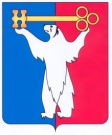 АДМИНИСТРАЦИЯ ГОРОДА НОРИЛЬСКАКРАСНОЯРСКОГО КРАЯРАСПОРЯЖЕНИЕ06.09.2019                                              г. Норильск		           	            №  4720Об утверждении Порядка взаимодействия структурных подразделений Администрации города Норильска по расходованию и учету средств субвенции, предоставляемой бюджету муниципального образования город Норильск для осуществления государственных полномочий по организации и осуществлению деятельности по опеке и попечительству в отношении несовершеннолетнихВ целях обеспечения взаимодействия структурных подразделений Администрации города Норильска по расходованию и учету средств субвенции, предоставляемой бюджету муниципального образования город Норильск для осуществления государственных полномочий в соответствии с Законом Красноярского края от 20.12.2007 № 4-1089 «О наделении органов местного самоуправления муниципальных районов и городских округов края государственными полномочиями по организации и осуществлению деятельности по опеке и попечительству в отношении несовершеннолетних»,1. Утвердить Порядок взаимодействия структурных подразделений Администрации города Норильска по расходованию и учету средств субвенции, предоставляемой бюджету муниципального образования город Норильск для осуществления государственных полномочий по организации и осуществлению деятельности по опеке и попечительству в отношении несовершеннолетних (прилагается).2. Признать утратившим силу распоряжение Администрации города Норильска от 13.04.2010 № 1150 «Об организации работы по расходованию и учету средств субвенции, предоставляемой бюджету муниципального образования город Норильск для осуществления государственных полномочий в соответствии с Законом Красноярского края от 20 декабря 2007 года № 4-1089».3. Разместить настоящее распоряжение на официальном сайте муниципального образования город Норильск.Глава города Норильска                                                                                 Р.В. Ахметчин        УТВЕРЖДЕНраспоряжением Администрации города Норильска от 06.09.2019 № 4720Порядок взаимодействия структурных подразделений Администрации города Норильска по расходованию и учету средств субвенции, предоставляемой бюджету муниципального образования город Норильск для осуществления государственных полномочий по организации и осуществлению деятельности по опеке и попечительству в отношении несовершеннолетних1. Настоящий Порядок регулирует процедуру взаимодействия структурных подразделений Администрации города Норильска по расходованию и учету средств субвенции, предоставляемой бюджету муниципального образования город Норильск из бюджета Красноярского края для осуществления государственных полномочий по организации и осуществлению деятельности по опеке и попечительству в отношении несовершеннолетних (далее – государственные полномочия) в соответствии с Законом Красноярского края от 20.12.2007 № 4-1089 «О наделении органов местного самоуправления муниципальных районов и городских округов края государственными полномочиями по организации и осуществлению деятельности по опеке и попечительству в отношении несовершеннолетних» (далее – субвенция).2. Отдел финансирования, учета и отчетности Администрации города Норильска (далее - Отдел) ежемесячно, не позднее 18 числа месяца, предшествующего месяцу, в котором планируется расходование средств субвенции, представляет в Финансовое управление Администрации города Норильска (далее – Финансовое управление) информацию о потребности в средствах субвенции.3. Финансовое управление осуществляет финансирование субвенции в течение пяти рабочих дней с даты поступления заявки на оплату расходов Отдела, при наличии средств субвенции, поступившей из бюджета Красноярского края на лицевой счет бюджета муниципального образования город Норильск.4. Отдел опеки и попечительства над несовершеннолетними Администрации города Норильска предоставляет в уполномоченный орган исполнительной власти Красноярского края в сфере образования (далее – уполномоченный орган) копии муниципальных правовых актов Администрации города Норильска и иных документов, необходимых для назначения и выплаты денежных средств опекунам (попечителям), приемным родителям (родителю) на приобретение продуктов питания, одежды, обуви, мягкого инвентаря для детей-сирот и детей, оставшихся без попечения родителей, вознаграждения приемным родителям (родителю), в течение 10 дней со дня вступления их в силу.5. Отдел ежемесячно предоставляет в уполномоченный орган отчеты об использовании финансовых средств, предоставленных для осуществления государственных полномочий, по формам и в сроки, установленные уполномоченным органом. 6. В случае неиспользования до 31 декабря текущего финансового года средств субвенции, а также в случае прекращения исполнения переданных государственных полномочий неиспользованные финансовые средства подлежат возврату в бюджет Красноярского края.	7. Контроль за целевым и эффективным использованием средств субвенции осуществляется в соответствии с действующим законодательством.